- كلية الحكمة الجامعة -استمارة وصف المقرر الدراسي
للعام الدراسي 2022 / 2023الكلية: كلية الحكمة الجامعة – بغدادالقسم:طب الاسناناسم المقرر (المادة الدراسية):جراحة الفم والوجه والفكين/ المرحلة الرابعةاستاذ المادة:م. علي جبار حسين الشيخوصف المقرر الدراسييوفر وصف المقرر خطة مكتوبة، وإيجازاً مقتضباً لأهم خصائص المادة الدراسية وطرائق التعليم والتعلم وطرائق التقييم وتوضيح مخرجات التعلم المتوقع من الطالب تحقيقها مبرهناً عما إذا كان قد حقق الاستفادة القصوى من فرص التعلم والتعليم المتاحة.اهداف المقرر (اهداف المادة الدراسية) الرئيسية:مقرر من المقررات الرئيسية و المهمة الخاص بالمرحلة الرابعة والذي يهدف الى لتحقيق التالي:1/ تعريف الطلاب على الامراض ذات العلاقة بتجويف الفم والوجه.2/ تعريف الطلاب على اهم المخاطر المحتملة من اجراء العلاج الجراحي لتلك الامراض.3/ الوقوف على البؤوتوكول العلمي المتبع لمعالجة الحالات الحرجة جراحيا .4/تعليم الطلاب على الطرق العلاجية السليمة والامينة علميا ومهنيا لمعالجة مختلف الحالات سريريا وتحفظيا لضمان سلامة المريض اولا ولحماية الطالب والمؤسسة العلمية ثانيا. البنية التحتية للمقرر الدراسي:و التي تتطلب دراسة مستفيضة لمادة جراحة الفم اضافة الى تطوير مهارات الطلبة في اخذ التاريخ المرضي و التشخيص للامراض التي لها علاقة بتجويف الفم.الكتاب المقرر الاساسي:1. Dental Management of the Medically Compromised Patient, Ninth Edition, 2018 2. Contemporary oral and maxillofacial surgery 7th edition 2019 (Elsevier)المراجع (المصادر - وتشمل: المجلات العلمية , التقارير ,.... ) الموصى بها لتعزيز مستوى الطالب: الكتب والمراجع الموصى بها لتعزيز مستوى الطالب:المراجع الالكترونية, مواقع الانترنيت الموصى بها لتعزيز مستوى الطالب:مخرجات المقرر الدراسي و طرائق التعليم والتعلم و طرائق التقييم:-بنية المقرر الدراسيخطة تطوير المقرر الدراسي استخدام وسائل ايضاح متطورةزيادة ساعات النظري والعمليعمل زيارة ميدانية للمستشفيات والمراكز الصحية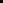 التوقيع: 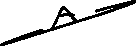 اسم استاذ المادة : م.علي جبار حسين الشيخالتاريخ:   15/    10/ 2023- - - - - - - - - - - - - - - - - - - - - - - - - - - - - - - -دقـق الجانب العلمي للملف من قبل اللجنة العلمية في القسماللجنة العلمية في القسم:- - - - - - - - - - - - - - - - - - - - - - - - - - - - - - - -دقـق الجانب التنظيمي للملف من قبل لجنة ضمان الجودة والأداء الجامعي في القسمالتوقيع:اسم عضو لجنة ضمان الجودة والأداء الجامعي في القسم:التاريخ :   /    / 2023 - - - - - - - - - - - - - - - - - - - - - - - - - - - - - - - -دقـق الجانب العلمي والتنظيمي للملف من قبل رئيس القسم وتمت المصادقة عليهالتوقيع:اسم رئيس القسم :التاريخ:   /    / 2023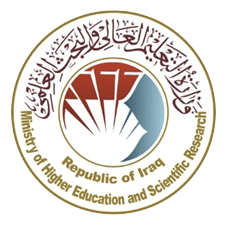 وزارة التعليم العالي والبـحث العلميجـــــهاز الإشـــــراف والتقـــويم العلــميدائرة ضمان الجودة والاعتماد الأكاديمي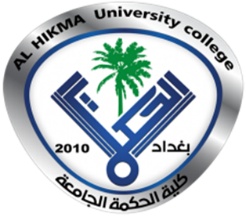 ختم القسم(مصادقة القسم)ختم عمادة الكلية(مصادقة العمادة)المؤسسة التعليميةكلية الحكمة الجامعة (HiUC)القسم العلمي   قسم طب الاسنان اسم المقرر (اسم المادة)جراحة الفم والوجه والفكينأشكال الحضور المتاحة حضوري /  الكتروني (عند بعد):حضورينظام المقرر (فصلي/ سنوي) سنويعدد الساعات الدراسية (الكلي)30تاريخ إعداد هذا الوصف      15    /    10  / 2023المعرفة الأهداف المعرفية التي سيكتسبها الطالب:أ1- استعراض الامراضأ2-التركيز على طرق العلاج الجراحية علمياأ3- التعامل مع الحالات الحرجة جراحيا طرائق التعليم (التي تحقق الاهدف المعرفية):استخدام المحاضرات النصييةطرائق التعلم (التي تحقق الاهدف المعرفية):استخدام وسائل الايضاح الممكنةطرائق التقييم (التي تحقق الاهدف المعرفية):عرض الفديوات العلمية والتعليميةب - المهارات الأهداف المهاراتية التي سيكتسبها الطالب:ب1 -التعامل مع الامراض سريرياب2 – امكانية التشخيص وفق المعطيات المرضية الموجودة ب3 – اختيار انسب الطرق والبوتوكولات العلمية في العلاجطرائق التعليم (التي تحقق الاهدف المهاراتية): تشجيع الطلبة على المبادرات العلمية و المناقشة بعد المحاضراتطرائق التعلم (التي تحقق الاهدف المهاراتية): المحاضرة والنشاط اللاصفي و الامتحانات اليوميةطرائق التقييم (التي تحقق الاهدف المهاراتية):التشجيع على استخدام المواقع العلمية الرصينة في استعراض احدث الطرق العلاجيةج- الوجدانية و القيمية الأهداف الوجدانية و القيمية :ج1-المريض امانة علمية واخلاقيةج2-التركيز على دور طبيب الاسنان المهم  في خدمة المجتمعج3-الثبات على اخلاقيات المهنة في المعالجة طرائق التعليم (التي تحقق الاهدف الوجدانية و القيمية):   الممارسات الاصفية طرائق التعلم (التي تحقق الاهدف الوجدانية و القيمية):زيارة المراكز التخصصية ومراكز العلاجطرائق التقييم (التي تحقق الاهدف الوجدانية و القيمية):المشاركة الصفية والامتحانات الفصليةد - المهارات العامة والتأهيلية المنقولة     ( المهارات الأخرى المتعلقة بقابلية التوظيف والتطور الشخصي )د1-الاعتماد على الاعراض السريرية في التشخيصد2-الاستناد على نتائج التقارير الطبية في التشخيصد3- اللجؤ الى التصوير الشعاعي في التشخيصبنية المقرر ( الفصل الدراسي الاول للنظام السنوي   و  الفصل الواحد للنظام الفصلي (الكورسات)) :-بنية المقرر ( الفصل الدراسي الاول للنظام السنوي   و  الفصل الواحد للنظام الفصلي (الكورسات)) :-بنية المقرر ( الفصل الدراسي الاول للنظام السنوي   و  الفصل الواحد للنظام الفصلي (الكورسات)) :-بنية المقرر ( الفصل الدراسي الاول للنظام السنوي   و  الفصل الواحد للنظام الفصلي (الكورسات)) :-بنية المقرر ( الفصل الدراسي الاول للنظام السنوي   و  الفصل الواحد للنظام الفصلي (الكورسات)) :-بنية المقرر ( الفصل الدراسي الاول للنظام السنوي   و  الفصل الواحد للنظام الفصلي (الكورسات)) :-الأسبوععدد الساعاتمخرجات التعلم المطلوبةتحقيق اهداف (معرفية او مهاراتية او وجدانية والقيمية او مهارات عامة)  اسم الوحدة / أو الموضوعطريقة التعليمطريقة التقييمطريقة التقييم11معرفية و مهاراتيةDiabetes Mellitus21معرفية و مهاراتيةDiabetes Mellitus 231معرفية و مهاراتيةWhite Blood Cells Disorders41معرفية و مهاراتيةWhite Blood Cells Disorders51معرفية و مهاراتيةHemostasis and Bleeding Disorders61معرفية و مهاراتيةHemostasis and Bleeding Disorders71معرفية و مهاراتيةAdrenal Gland Disorders81معرفية و مهاراتيةAdrenal Gland Disorders91معرفية و مهاراتيةGastrointestinal Diseases101معرفية و مهاراتيةPeptic Ulcer111معرفية و مهاراتيةPeptic Ulcer Disease121معرفية و مهاراتيةInflammatory Bowel Disease131 معرفية و مهاراتيةInflammatory Bowel Disease141 معرفية و مهاراتيةPseudomembranous Colitis151معرفية و مهاراتيةGastrointestinal Diseases2 -  بنية المقرر ( الفصل الدراسي الثاني  للنظام السنوي فقط ) :-2 -  بنية المقرر ( الفصل الدراسي الثاني  للنظام السنوي فقط ) :-2 -  بنية المقرر ( الفصل الدراسي الثاني  للنظام السنوي فقط ) :-2 -  بنية المقرر ( الفصل الدراسي الثاني  للنظام السنوي فقط ) :-2 -  بنية المقرر ( الفصل الدراسي الثاني  للنظام السنوي فقط ) :-2 -  بنية المقرر ( الفصل الدراسي الثاني  للنظام السنوي فقط ) :-الأسبوععددالساعاتمخرجات التعلم المطلوبةتحقيق اهداف (معرفية او مهاراتية او وجدانية والقيمية او مهارات عامة)  اسم الوحدة / أو الموضوعطريقة التعليمطريقة التقييمطريقة التقييم161معرفية و مهاراتيةHypertension171معرفية و مهاراتيةInfective Endocarditis181معرفية و مهاراتيةIschemic Heart Disease191معرفية و مهاراتيةThyroid Diseases201معرفية و مهاراتيةLiver Diseases211معرفية و مهاراتيةKidney Diseases221معرفية و مهاراتيةPulmonary Diseases231معرفية و مهاراتيةNeurologic Disorders241معرفية و مهاراتيةHeart Failure251معرفية و مهاراتيةRed Blood Cells Disorders261معرفية و مهاراتيةCardiac Arrhythmias271معرفية و مهاراتيةAnxiety and Eating Disorders281معرفية و مهاراتيةPsychiatric Disorders291معرفية و مهاراتيةDrug and Alcohol Abuse301معرفية و مهاراتيةImmunologic Diseasesالتوقيع:عضوا:التاريخ:   /    / 2023التوقيع:عضوا:التاريخ:   /    / 2023التوقيع:رئيسا:التاريخ:   /    / 2023